Prosper HS Sports Medicine 1 Application Form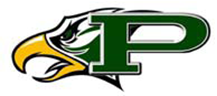 Please fill out the form, scan it, and email to satutton@prosper-isd.netApplications are due by February 2, 2024Student InformationName: ________________________________________    Grade: ___________Email: ________________________________________Parent/Guardian InformationName: ________________________________________________________Email: ________________________________________________________Have you ever received a discipline referral for anything other than tardies? ________	If you answered yes, please explain: _______________________________________________________________________________________________________________________________________________________________________________________________________________How many days have you been absent this past year? __________________Have you ever failed a class? If yes, what class and year? What was the reason?__________________________________________________________________________________________________________________________________________What extra-curricular activities are you (or plan to be) involved in at school and away from school? (Athletics, band, choir, theatre, club sports, rec. sports, etc…) _______________________________________________________________________________________________________________________________________________________________________________________________________________Do you plan a career in Athletic Training, Nursing, Physical Therapy or another health care profession? ________ If yes, what profession? ___________________________List your teachers and classes you are currently taking.Teacher					Class				Current Grade in Class________________________________________________________________________________________________________________________________________________________________________________________________________________________________________________________________________________________________________________________________________________________________________________________________________________________________________________________________________________________________________________________________________________________________________School References (Coaches, teachers, principals, etc. NO family members): 		Name				Relationship		     Email1.___________________________________________________________________2.___________________________________________________________________3.___________________________________________________________________	*Write a 1 page paper (Times New Roman size 12 font double spaced) answering the following questions. Each bullet point should be a new paragraph.-- What do you want to learn in Sports Medicine 1? (At least 3 things) -- After taking the Sports Medicine 1 course, are you interested in joining the Sports Medicine Program? Why or Why not?-- What do you think you would be doing as a student athletic trainer?I have completed the application truthfully. I am aware of the needed work ethic and understand that good grades are the priority of the program.Student Signature										DateParent Signature											Date